This Memorandum of Understanding (MoU) is made and entered into effective by and between:Kuwait University represented by the University President, is a national university of Kuwait, established in 1966 under Act N. 29/1966, having primary address at Shdadiya, P.O. Box. 5969, Safat – 13060 Kuwait (hereinafter referred to as “The first party”)AndUniversity of ……………………………………….. (hereinafter called “The second party”)(Collectively known as “both institutions”)Kuwait University and ………… University agree to (implement / renew and extend) this Memorandum of Understanding.This agreement is based on the principle of reciprocity and expresses the interest of both parties in exchanging scholars, students, academic information and materials in the belief that the research and educational process at both institutions will be enhanced and that mutual understanding between their respective scholars and students will be increased by the establishment of such collaborative programs.The universities agree to encourage the development of the following collaborative programs based on their respective academic and educational needs:Exchange of facultyAcademic program developmentExchange of students (undergraduate and/or graduate)Joint supervision of M.Sc. and Ph.D. studentsExchange of academic information and materialsOrganization of joint research programsOrganization of joint conferencesOrganization of other academic exchanges agreeable to both universitiesThe parties recognize that the implementation of any exchange program will depend upon the academic interests and expertise of individual faculty members and upon the availability of financial resources.  Accordingly, the implementation of each exchange program based on this agreement shall be separately negotiated and determined by both universities.This agreement is not intended to be a legally binding document.  It is meant to describe the nature and to suggest the guidelines of the cooperation described above. Nothing therefore shall diminish the full autonomy of either institution, nor will any constraints be imposed by either upon the other in carrying out the agreement. Except in promoting activities among participating faculty and students, neither party may use the name of the other party in any form of advertising or publicity without express written permission of the other party. The agreement shall become effective on the day representatives of both universities affix their signatures and seals, will be in force for a period of five years, and is subject to revision or modification by mutual written agreement. It shall be extended automatically for an additional period of five years at each expiration date unless either party gives a six-month advance notice in writing to terminate the agreement.  It is also understood that either institution may terminate the agreement at any time, although is assumed that such action would only be taken after mutual consultation in order to avoid any possible inconvenience to the other institution.For Kuwait University Prof. ………………….., Vice President for Academic Affairs and for …………………………… University, Professor ………………………., (Position) …………………… shall serve as liaison officers for this agreement.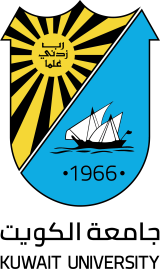 MEMORANDUM OF UNDERSTANDING (MOU)BETWEENKUWAIT UNIVERSITYShdadiya, Kuwait City, KuwaitAND…………………. UNIVERSITYProfessor PresidentKUWAIT UNIVERSITYShdadiya, KuwaitProfessor President…………………. UNIVERSITYDateDate